LightbotNaloga: Pomagaj,  (robotku) pobrati viličasti ključ. Izogibaj se sivim poljem, to so magneti. Za premikanje robotka uporabiš ukaze:         (naprej),         (nazaj),        (obrat v levo),        (obrat v desno).  Ko robotek pride do polja z viličastim ključem uporabi ukaz  , da pobereš viličasti ključ.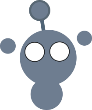 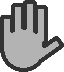 Zapiši zaporedje ukazov, ki si jih uporabil.
______________________________________________________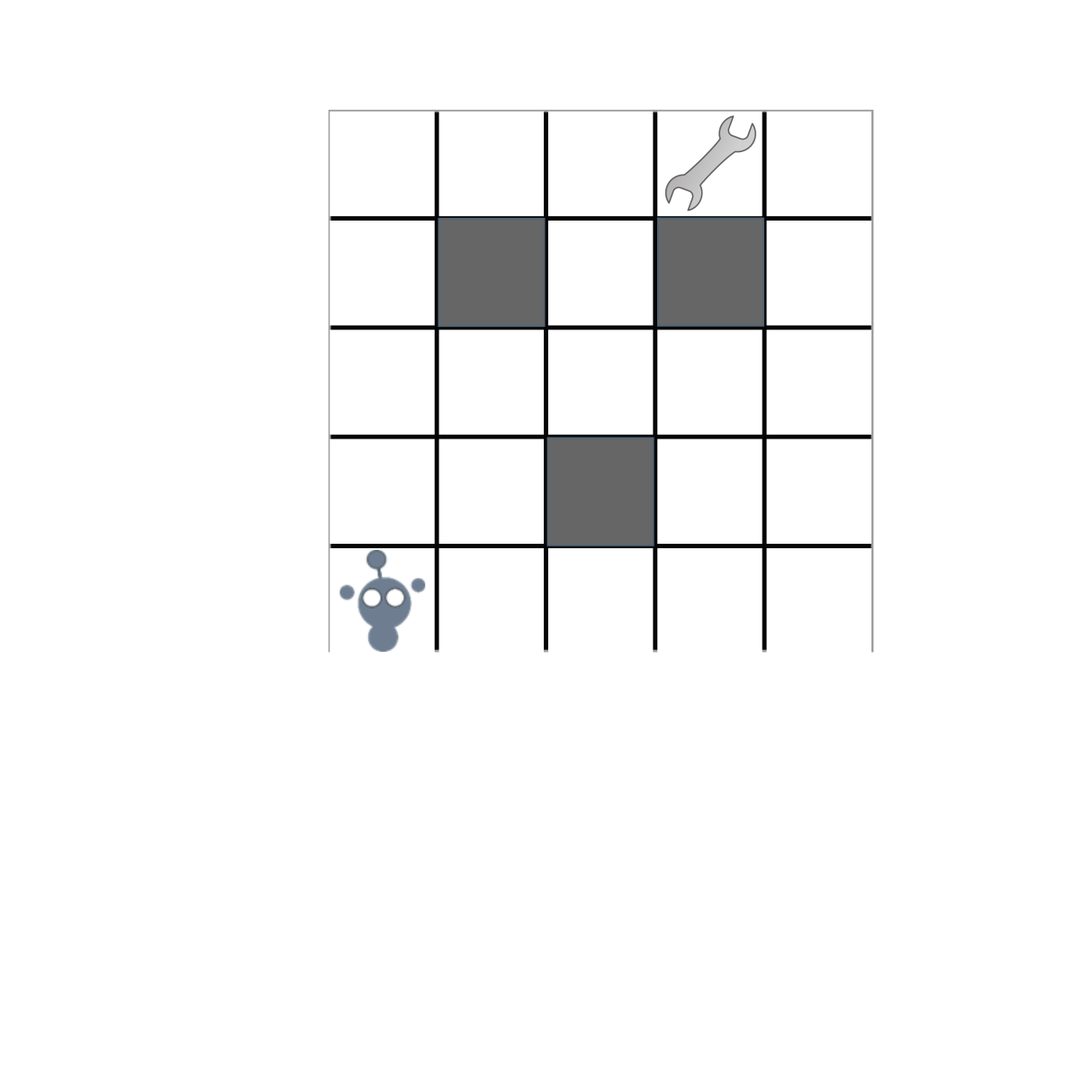 Naloga:Pomagaj, (robotku) sestaviti svojega dvojčka, po sobi ima razmetane dele, ki jih mora uporabiti. Za premikanje robotka uporabiš ukaze:         (naprej),         (nazaj),        (obrat v levo),        (obrat v desno). Da bi robotek pobral sestavni del, mora biti obrnjen s trupom proti sestavenm delu.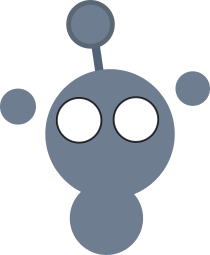 Poskušaj najti najkrajšo pot, po kateri bo šel robotek. 
Cilj bo dosegel, ko pobere zadnji sestavni del, to je njegov oddajnik . (Pot vriši v mrežo z zeleno barvo.)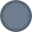 Robotek naredi najmanj ____ potez.Poskušaj najti pot, po kateri bo šel robotek, da bo v naslednjem zaporedju pobral sestavne dele. 
Zaporedje:   (trup),  (glava),  (oko x2),  (roka x2),  (antena) in  (oddajnik).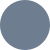 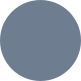 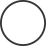 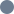 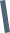 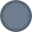 Število korakov, ki mojega robotka pripeljejo do cilja je ______.  Primerjaj rezultat s sosedom. Zakaj je prišlo do razlik? 
_____________________________________________________________________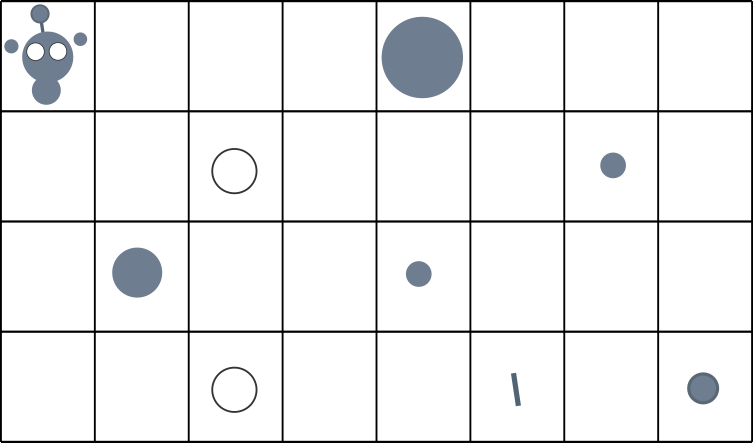 